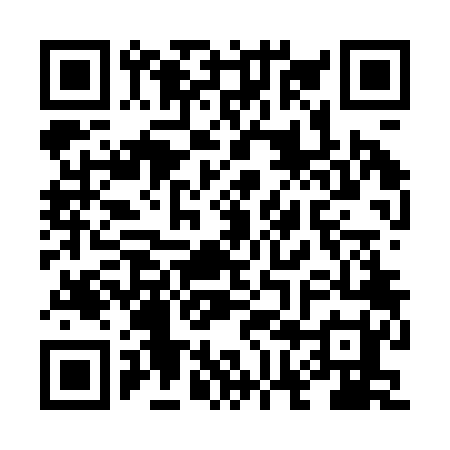 Prayer times for Rzeczyca Ziemianska, PolandMon 1 Apr 2024 - Tue 30 Apr 2024High Latitude Method: Angle Based RulePrayer Calculation Method: Muslim World LeagueAsar Calculation Method: HanafiPrayer times provided by https://www.salahtimes.comDateDayFajrSunriseDhuhrAsrMaghribIsha1Mon4:106:0612:355:027:058:542Tue4:076:0412:355:047:068:563Wed4:046:0212:345:057:088:584Thu4:026:0012:345:067:099:005Fri3:595:5812:345:077:119:036Sat3:565:5512:345:087:139:057Sun3:535:5312:335:097:149:078Mon3:505:5112:335:107:169:099Tue3:475:4912:335:127:189:1110Wed3:455:4712:325:137:199:1411Thu3:425:4512:325:147:219:1612Fri3:395:4212:325:157:229:1813Sat3:365:4012:325:167:249:2114Sun3:335:3812:315:177:269:2315Mon3:305:3612:315:187:279:2516Tue3:275:3412:315:197:299:2817Wed3:245:3212:315:207:309:3018Thu3:215:3012:315:217:329:3319Fri3:185:2812:305:237:349:3520Sat3:155:2612:305:247:359:3821Sun3:125:2412:305:257:379:4022Mon3:085:2212:305:267:399:4323Tue3:055:2012:305:277:409:4624Wed3:025:1812:295:287:429:4825Thu2:595:1612:295:297:439:5126Fri2:565:1412:295:307:459:5427Sat2:535:1212:295:317:479:5628Sun2:495:1012:295:327:489:5929Mon2:465:0812:295:337:5010:0230Tue2:435:0612:285:347:5110:05